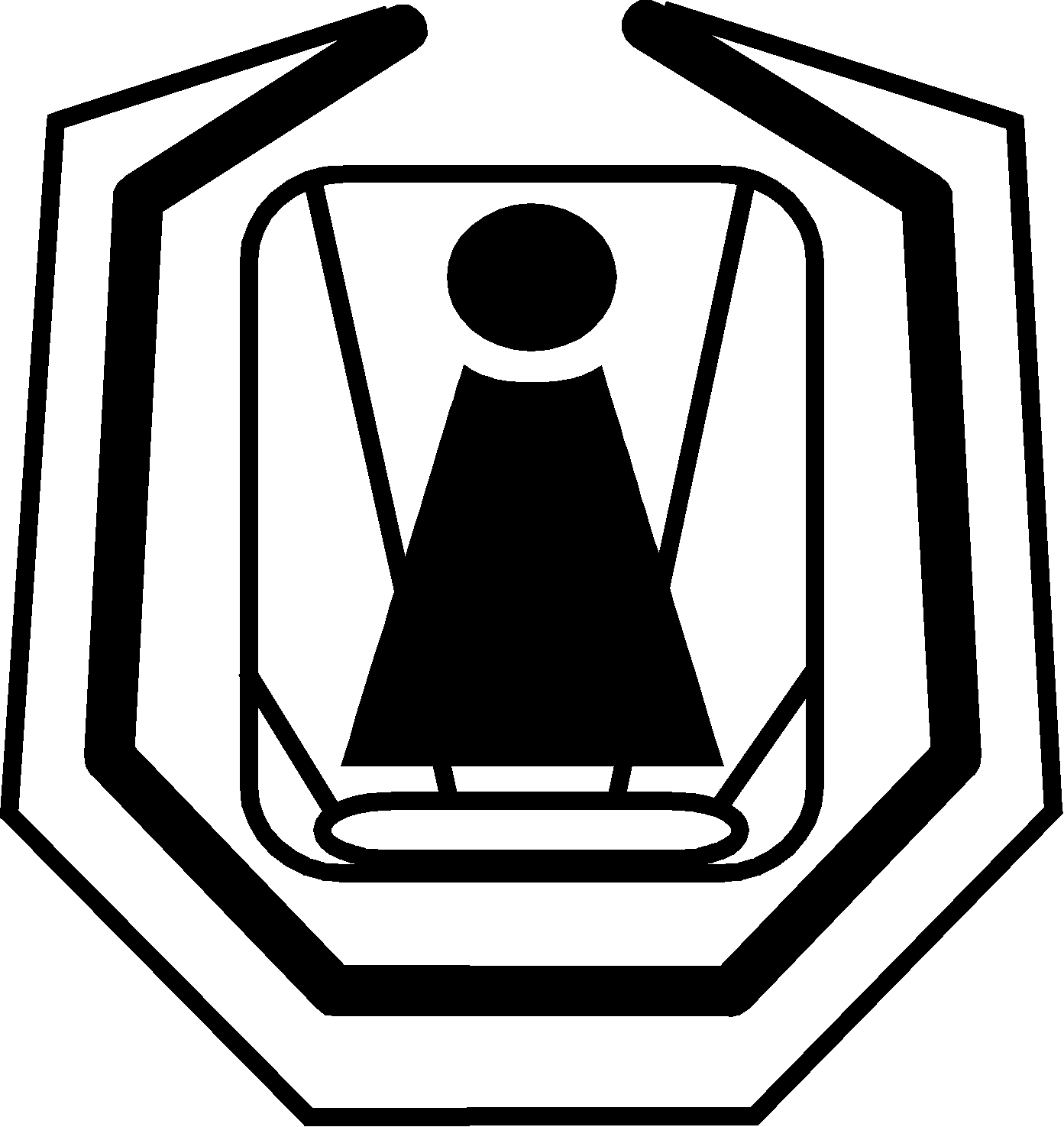 INSTITUT ZA NEONATOLOGIJU BEOGRAD, Ul. kralja Milutina br.50Telefoni: Direktor Instituta     3615-049 	   Pomoćnik direktora  3615-046Fax: 3619-045 E-mail: office@neonatologija.rsBroj:  3647/8  Datum: 16.12.2015.SVIM POTENCIJALNIM PONUĐAČIMA U POSTUPKU JAVNE NABAVKE KANCELARIJSKOG POTROŠNOG MATERIJALA javna nabavka male vrednosti broj 41/2015	Na osnovu člana 63 stav 3 Zakona o javnim nabavkama, Institut za neonatologiju kao naručilac dostavljaO  D  G  O  V  O  Rna zahtev za dodatno pojašnjenje konkursne dokumentacijeZainteresovano lice poslalo je „Zahtev za dodatnim  pojašnjenjem u vezi javne nabavke kancelarijskog potrošnog materijala, (javna nabavka male vrednosti 41/2015), objavljen na Portalu Uprave za javne nabavke i Internet stranici naručioca 14.12.2015. godine. PITANJE: Molim vas za pojašnjenje konkursne dokumentacije za javnu nabavku male vrednosti br. 41/2015.U partiji 10 u obrascu ponude i u tehničkoj specifikaciji pored tonera piše „original“.Da li se pod originalima podrazumevaju toneri proizvedeni od strane proizvođača opreme za koju se toneri traže ?ODGOVOR:Pod originalima se podrazumevaju  toneri  proizvedeni  od strane proizvođača  opreme  za  koju  se toner traži.PREDSEDNIK KOMISIJE ZA JAVNU NABAVKU    				KANCELARIJSKOG POTROŠNOG MATERIJALA   	Ruža Bjedov